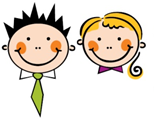 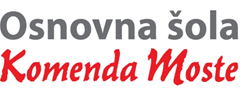 Glavarjeva cesta 37, 1218 Komenda, Tel: 01 7247 150, fax: 01 8341 710, e-mail: o-komenda.lj@guest.arnes.si3.ANAPOTKI ZA DELOSREDA, 25. 3. 2020MATMatematični izrazi za računske operacije (DZ str. 14 in 15)V DZ poišči prilogo z denarjem. Do ponedeljka denar izreži in ga shrani v kuverti.Danes reši naloge v DZ str. 14 in 15. Beri počasi, premisli in zapiši račun. Na koncu prosi nekoga, da ti pregleda, če si naloge pravilno rešil.V DZ poišči prilogo z denarjem. Do ponedeljka denar izreži in ga shrani v kuverti.Danes reši naloge v DZ str. 14 in 15. Beri počasi, premisli in zapiši račun. Na koncu prosi nekoga, da ti pregleda, če si naloge pravilno rešil.SLJ2 URIEla Peroci: Babica in Nina na spomladanskem balkonu (berilo, str. 100)V berilu na str. 100 preberi odlomek.V zvezek napiši naslov: Ela Peroci: Babica in Nina na spomladanskem balkonuV celih povedih odgovori na naslednja vprašanja:Kje sta sedeli babica in Nina?Kaj sta občudovali?Kje živi babica?Ali se tudi hiše z leti spreminjajo?Pojdi tudi ti na balkon/teraso/dvorišče in v 5. povedih napiši, kaj se je spremenilo, ko je k nam prišla pomlad.Nariši.TJAGlej spletno stran učiteljice Urške Vidmar – http://www2.arnes.si/~uvidma/ŠPOVISOKI IN NIZKI STARTPo celi dolžini sobe, hodnika hitro hodi, lahkotno teči, hopsaj, visoko dvigaj kolena. Ponovi visoki in nizki start. Nizki start -  se uporablja pri špinterskih tekih – povelja: na mesta – pozor – zdaj  Faze nizkega štarta: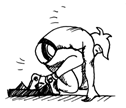 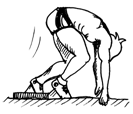 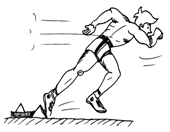 na mesta                           pozor                                    zdaj   (vir: internet)Visoki štart – se uporablja pri tekih na srednje in dolge proge povelja: na mesta – zdaj (vir: internet)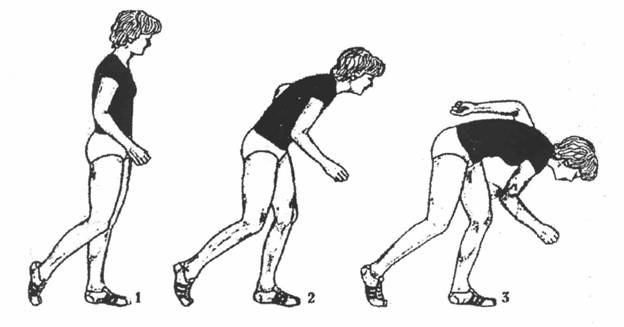 Za popestritev si lahko ogledaš naslednji videoposnetek in kakšno vajo preizkusiš:  https://www.youtube.com/watch?v=3-tv-Hy7SXcKo boš lahko, vadi neprekinjen tek (6 minut) v pogovornem tempu. 